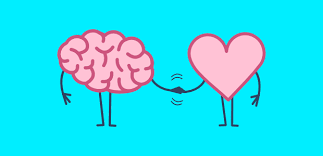 Resources for mental health support and emotional wellbeingNHS approvedEvidence-based, not NHS approvedOther Mental Health Foundation's 16 free podcasts’ Can be listened to on the Mental Health Foundation website, downloaded or subscribe to on iTunes.Elefriends: Supportive online community from the mental health charity Mind, for over 17’s onlyFree Psychotherapy support group for people isolating https://freepsychotherapynetwork.com/2020/03/22/online-support-group-for-people-isolated-by-the-corona-virus-covid19/30 days free mindfulness  challenge course https://online.rainbowyogatraining.com/courses/29/enroll?price_point=250&url_hash=ebd4a6752e8bf70739faKings College London seminars on maintaining health and wellbeing  https://www.kcl.ac.uk/ioppn/maintaining-health-and-wellbeing-during-the-covid-19-pandemicKooth, emotional support for children and adolescents, https://www.kooth.com/Yoga courses https://www.healthflix.online/App CostAge suitabilityDescriptionChill PandaFreeChildren and adultsLearn to relax, manage your worries and improve your wellbeing.Tasks include simple breathing techniques and light exercises to take your mind off your worriesBig White WallFreeFor anyone aged 16 feeling stressed, anxious or lowThe service has an active forum with round-the-clock support from trained professionals. Offer group or one-to-one therapy with therapists.BlueIceFreeFor young people attending mental health services who are self-harmingTo help young people manage their emotions and reduce urges to self-harmIt includes a mood diary, a toolbox of evidence-based techniques to reduce distress, relaxation, mindfulness and automatic routing to emergency numbers if urges to harm continueCatch ItFreeAnyone who struggles with feelings like anxiety, depression, anger and confusionBased on Cognitive Behaviour Therapy techniques; support with thoughts and feelings eQuoo: Emotional Fitness GameFree, with in-app purchasesAnyone over the age of 12Designed by psychologists to help  individuals increase their emotional fitness and teach you them psychological skills through gamesFeeling Good: positive mindsetFree, with in-app purchasesAnyone aged 18 or over who feels worried or stressedUses relaxation, cognitive behavioural therapy (CBT) and resilience building techniques from sport to help improve positive feelings, self-esteem and self-confidenceMeeTwoFreeTeenagersThe MeeTwo app provides a safe and secure forum for teenagers wanting to discuss any issue affecting their lives. They can anonymously get advice from experts or other teenagers going through similar experiences in areas such as mental health, self-harming, relationships and friendships. My Possible Self: The Mental Health AppFree, with in-app purchasesAnyone over the age of 18To support manage fear, anxiety and stress and tackle unhelpful thinking.Allows you to record your experiences and track symptoms to better understand your mental healthStudent Health AppFreeUniversity studentsProvides easy access to more than 900 pages of reliable health information.Created by NHS doctors and regularly updatedWorryTreeFreeAdultsUses cognitive behavioural therapy (CBT) techniques to help you notice and challenge your worries. It can also help you create an action plan for managing worryThriveFreeAdultsHelps you prevent and manage stress, anxiety and related conditions. The game based app can be used to relax before a stressful situation or on a more regular basis to help you live a happier, more stress-free lifeApp CostAge suitabilityDescriptionWork guruFree, as a response to coronavirusFor over 18Evidence based occupational therapy appIt uses a combination of online coaching with cognitive behavioural therapy, positive psychology and Mindfulness to reduce levels of depression, anxiety and stressMolehill MountainFreeASD and anxietyEvidence based app developed by Kings College London and Autistica CharitySmiling MindFreeChildren and adultsMindfulness and Meditation